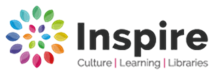 2022 5Trowell – The Mobile Library will be visiting on the following dates:Tuesdays04th Jan	29th Mar	21st June	13th Sept      06th Dec01st Feb	26th April	19th July	11th Oct        03rd January 202301st Mar	24th May	16th Aug	08th NovFor information about requested titles or particular items of stock, please contact: Kirkby Library Tel No:   01623 753 236E-mail Kirkby.library@inspireculture.org.uk 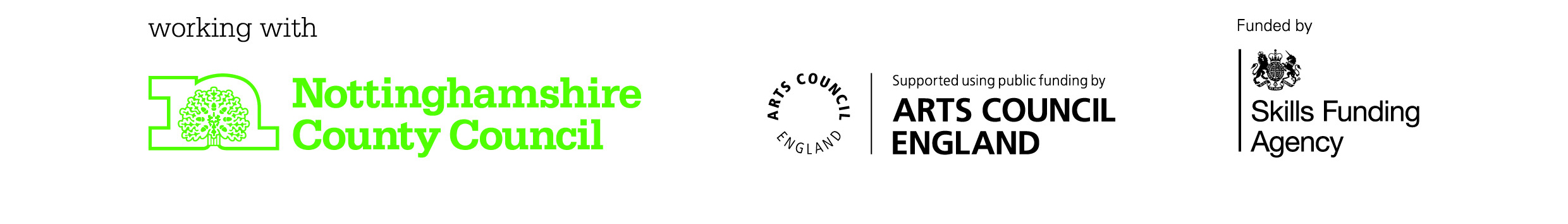 Stop NoLocationStop NameArriveDepart1Trowell Close, No. 89.359.552TrowellSt. Helen’s Crescent, No.310.0010.203TrowellChurch Close, OAP Bungalows, 10.2510.504TrowellCE School Primary School Derbyshire Avenue11.0011.305Trowell 21711.3512.006Trowell Trowell Grove, No. 5812.0512.207TrowellSchool, 12.2512.40Lunch break12.4013.108Trowell 1013.1513.459Trowell 16913.5014.1010StaplefordMelbourne Road/Ramsey Close14.2014.4011The Church14.5015.20